UPAYA MENINGKATKAN KREATIVITAS ANAK MELALUI BERMAIN MEDIA PLAYDOUGH DI PAUD THURSINA MEDANSKIRIPSIOleh :NUR LIANA SIREGARNPM : 171424010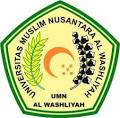 FAKULTAS KEGURUAN DAN ILMU PENDIDIKANUNIVERSITAS MUSLIM NUSANTARA AL-WASHLIYAHM E D A N2 0 2 1